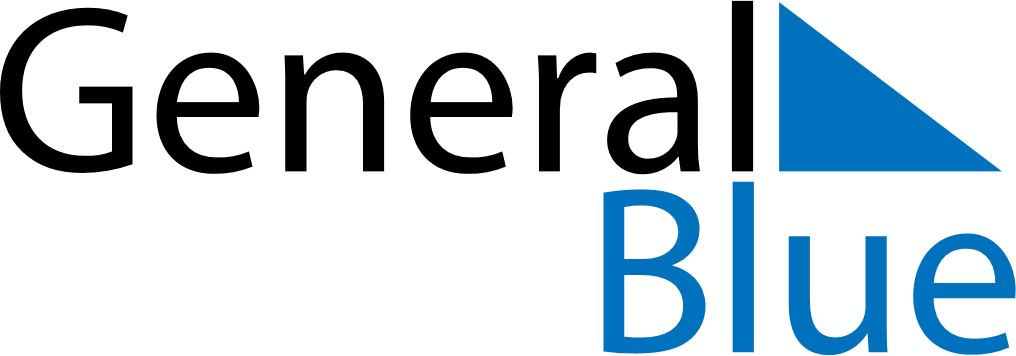 April 2024April 2024April 2024April 2024April 2024April 2024Mahaddayweyne, Middle Shabele, SomaliaMahaddayweyne, Middle Shabele, SomaliaMahaddayweyne, Middle Shabele, SomaliaMahaddayweyne, Middle Shabele, SomaliaMahaddayweyne, Middle Shabele, SomaliaMahaddayweyne, Middle Shabele, SomaliaSunday Monday Tuesday Wednesday Thursday Friday Saturday 1 2 3 4 5 6 Sunrise: 5:57 AM Sunset: 6:06 PM Daylight: 12 hours and 8 minutes. Sunrise: 5:57 AM Sunset: 6:05 PM Daylight: 12 hours and 8 minutes. Sunrise: 5:56 AM Sunset: 6:05 PM Daylight: 12 hours and 8 minutes. Sunrise: 5:56 AM Sunset: 6:05 PM Daylight: 12 hours and 9 minutes. Sunrise: 5:55 AM Sunset: 6:05 PM Daylight: 12 hours and 9 minutes. Sunrise: 5:55 AM Sunset: 6:04 PM Daylight: 12 hours and 9 minutes. 7 8 9 10 11 12 13 Sunrise: 5:55 AM Sunset: 6:04 PM Daylight: 12 hours and 9 minutes. Sunrise: 5:54 AM Sunset: 6:04 PM Daylight: 12 hours and 9 minutes. Sunrise: 5:54 AM Sunset: 6:04 PM Daylight: 12 hours and 9 minutes. Sunrise: 5:54 AM Sunset: 6:04 PM Daylight: 12 hours and 10 minutes. Sunrise: 5:53 AM Sunset: 6:04 PM Daylight: 12 hours and 10 minutes. Sunrise: 5:53 AM Sunset: 6:03 PM Daylight: 12 hours and 10 minutes. Sunrise: 5:53 AM Sunset: 6:03 PM Daylight: 12 hours and 10 minutes. 14 15 16 17 18 19 20 Sunrise: 5:52 AM Sunset: 6:03 PM Daylight: 12 hours and 10 minutes. Sunrise: 5:52 AM Sunset: 6:03 PM Daylight: 12 hours and 10 minutes. Sunrise: 5:52 AM Sunset: 6:03 PM Daylight: 12 hours and 11 minutes. Sunrise: 5:51 AM Sunset: 6:03 PM Daylight: 12 hours and 11 minutes. Sunrise: 5:51 AM Sunset: 6:02 PM Daylight: 12 hours and 11 minutes. Sunrise: 5:51 AM Sunset: 6:02 PM Daylight: 12 hours and 11 minutes. Sunrise: 5:50 AM Sunset: 6:02 PM Daylight: 12 hours and 11 minutes. 21 22 23 24 25 26 27 Sunrise: 5:50 AM Sunset: 6:02 PM Daylight: 12 hours and 11 minutes. Sunrise: 5:50 AM Sunset: 6:02 PM Daylight: 12 hours and 12 minutes. Sunrise: 5:50 AM Sunset: 6:02 PM Daylight: 12 hours and 12 minutes. Sunrise: 5:49 AM Sunset: 6:02 PM Daylight: 12 hours and 12 minutes. Sunrise: 5:49 AM Sunset: 6:02 PM Daylight: 12 hours and 12 minutes. Sunrise: 5:49 AM Sunset: 6:01 PM Daylight: 12 hours and 12 minutes. Sunrise: 5:49 AM Sunset: 6:01 PM Daylight: 12 hours and 12 minutes. 28 29 30 Sunrise: 5:48 AM Sunset: 6:01 PM Daylight: 12 hours and 12 minutes. Sunrise: 5:48 AM Sunset: 6:01 PM Daylight: 12 hours and 13 minutes. Sunrise: 5:48 AM Sunset: 6:01 PM Daylight: 12 hours and 13 minutes. 